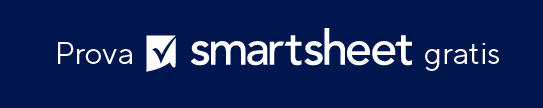 MODELLO DI AUTOVALUTAZIONE DELLE COMPETENZE DEL PERSONALE DICHIARAZIONE DI NON RESPONSABILITÀQualsiasi articolo, modello o informazione sono forniti da Smartsheet sul sito web solo come riferimento. Pur adoperandoci a mantenere le informazioni aggiornate e corrette, non offriamo alcuna garanzia o dichiarazione di alcun tipo, esplicita o implicita, relativamente alla completezza, l’accuratezza, l’affidabilità, l’idoneità o la disponibilità rispetto al sito web o le informazioni, gli articoli, i modelli o della relativa grafica contenuti nel sito. Qualsiasi affidamento si faccia su tali informazioni, è pertanto strettamente a proprio rischio.NOMEREPARTO/UNITÀLAVORO/RUOLOAREE DI AUTOVALUTAZIONEFortemente d'accordoUn po' in disaccordoIn disaccordoNOTEConoscenze specifiche del lavoro 
Possiedo e applico le competenze, l'esperienza e il background per ottenere risultati solidi. Lavoro in modo efficace ed efficiente.Competenze specifiche del lavoro 
Dimostro l'attitudine e la competenza per svolgere le mie responsabilità lavorative. COMPETENZECOMPETENZECOMPETENZECOMPETENZECOMPETENZEAdattabilità 
Sono flessibile e ricettivo rispetto a nuove idee e approcci. In risposta a eventi imprevisti e alle richieste fluttuanti del tuo lavoro, mi adatto facilmente a piani, obiettivi e azioni?Collaborazione
Coltivo relazioni positive. Sono disposto a imparare dagli altri. Comunicazione 
Trasmetto i miei pensieri in modo chiaro e rispettoso. Dimostro capacità di ascolto efficaci.Risultati 
Identifico gli obiettivi che sono allineati con la direzione strategica dell'organizzazione e ottengo risultati di conseguenza. Persisto nelle difficoltà per raggiungere questi obiettivi. Iniziativa 
Anticipo le esigenze, risolvo i problemi e agisco, il tutto senza istruzioni esplicite. Prendo l'iniziativa nello scoprire nuove sfide lavorative e contribuisco a modellare gli eventi che portano al successo dell'organizzazione?Sviluppo 
Mi impegno a 
migliorare le mie conoscenze e competenze. Crescita
Sono proattivo nell'identificare le aree per l'aut-sviluppo. Per favore, forniscici eventuali pensieri o dettagli aggiuntivi sulla tua valutazione delle tue competenze. Per favore, forniscici eventuali pensieri o dettagli aggiuntivi sulla tua valutazione delle tue competenze. Per favore, forniscici eventuali pensieri o dettagli aggiuntivi sulla tua valutazione delle tue competenze. Per favore, forniscici eventuali pensieri o dettagli aggiuntivi sulla tua valutazione delle tue competenze. Per favore, forniscici eventuali pensieri o dettagli aggiuntivi sulla tua valutazione delle tue competenze. 